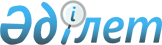 О внесении изменений в Инструкцию о порядке заполнения декларации на товарыРешение Коллегии Евразийской экономической комиссии от 7 июля 2014 года № 105

      В соответствии с пунктом 1 статьи 180 Таможенного кодекса Таможенного союза Коллегия Евразийской экономической комиссии решила:



      1. Внести в Инструкцию о порядке заполнения декларации на товары, утвержденную Решением Комиссии Таможенного союза от 20 мая 2010 г. № 257, изменения согласно приложению.



      2. Настоящее Решение вступает в силу по истечении 30 календарных дней с даты его официального опубликования.      Председатель Коллегии

      Евразийской экономической комиссии         В. Христенко

ПРИЛОЖЕНИЕ             

к Решению Коллегии        

Евразийской экономической комиссии

от 7 июля 2014 г. № 105      

ИЗМЕНЕНИЯ,

вносимые в Инструкцию о порядке заполнения

декларации на товары

      1. В пункте 5:



      а) в абзаце первом слова «формата A4» исключить;



      б) дополнить абзацем следующего содержания:

      «При декларировании товаров в письменной форме ДТ подается на листах формата A4.».



      2. Пункт 8 изложить в следующей редакции:

      «8. Подача ДТ в письменной форме сопровождается представлением таможенному органу ее электронной копии, структура и формат которой определяются решением Евразийской экономической комиссии.».



      3. Абзац первый пункта 10 после слова «Если» дополнить словами «при декларировании товаров в письменной форме».



      4. В пункте 13:



      а) в абзаце первом слова «В Республике Казахстан и Российской Федерации» заменить словами «При декларировании товаров в письменной форме»;



      б) последний абзац признать утратившим силу.



      5. В пункте 15:



      а) в абзаце втором (после таблицы) подпункта 6 слово «наливом,» заменить словом «наливом»;



      б) в подпункте 8:



      абзац двадцать шестой (после таблицы) дополнить словами «, за исключением иностранного лица, а также лица, зарегистрированного в государстве - члене Таможенного союза ином, чем государство - член Таможенного союза, таможенному органу которого подается ДТ»;



      в абзаце двадцать седьмом (после таблицы) слова «и нижняя часть графы не заполняются» заменить словами «графы не заполняется»;



      в) в подпункте 12:



      абзац двенадцатый (после таблицы) дополнить словами «, за исключением иностранного лица, а также лица, зарегистрированного в государстве - члене Таможенного союза ином, чем государство - член Таможенного союза, таможенному органу которого подается ДТ»;



      в последнем абзаце слова «и нижняя часть графы не заполняются» заменить словами «графы не заполняется»;



      г) в абзаце четвертом (после таблицы) подпункта 27 слова «, в соответствии с классификатором стран мира» исключить;



      д) в абзаце двенадцатом (после таблицы) подпункта 28 цифры «50709» заменить цифрами «50700»;



      е) в абзаце седьмом (после таблицы) подпункта 29 слова «Решением Комиссии Таможенного союза» заменить словами «решением Евразийской экономической комиссии»;



      ж) в подпункте 42:



      абзац пятый (после таблицы) после слов «Комиссии Таможенного союза» дополнить словами «, Евразийской экономической комиссии»;



      в абзаце седьмом (после таблицы):

      слова «(регистрационный номер) и дата (при наличии даты) транспортного (перевозочного) документа, по которому (которым)» заменить словами «(регистрационные номера) и даты (при наличии дат) транспортных (перевозочных) документов, по которым»;

      слова «, а также транзитной декларации или иных документов, используемых в качестве транзитной декларации» исключить;



      после абзаца седьмого (после таблицы) дополнить абзацем следующего содержания:

      «регистрационный номер транзитной декларации или номера (регистрационные номера) иных документов, используемых в качестве транзитной декларации, если декларируемые товары перед их помещением под заявляемую в ДТ таможенную процедуру перевозились по таможенной территории в соответствии с таможенной процедурой таможенного транзита. Данные номера указываются в обязательном порядке, за исключением случаев, когда декларируемые товары помещаются под таможенные процедуры иные, чем таможенная процедура таможенного транзита, в местах прибытия товаров на таможенную территорию или иных местах, приближенных к таможенной границе, если такие места определены законодательством государств – членов Таможенного союза;»;



      в абзаце восьмом (после таблицы) слова «(договор, контракт и дополнения к ним)» исключить;



      абзац восемнадцатый (после таблицы) после слов «срок действия» дополнить словами «(при его наличии)»;



      абзац двадцать седьмой (после таблицы) дополнить словами «, а также номера и даты иных документов и (или) иные сведения, подлежащие указанию в ДТ».



      6. В подпункте 2 пункта 18:



      а) абзац двадцать шестой (после таблицы) дополнить словами «, за исключением иностранного лица, а также лица, зарегистрированного в государстве - члене Таможенного союза ином, чем государство - член Таможенного союза, таможенному органу которого подается ДТ»;



      б) в абзаце двадцать седьмом (после таблицы) слова «и нижняя часть графы не заполняются» заменить словами «графы не заполняется».



      7. В подпункте 4 пункта 43:



      а) после абзаца восьмого дополнить абзацем следующего содержания:

      «В Республике Казахстан при помещении товаров под таможенную процедуру, предусматривающую вывоз товаров с таможенной территории, на втором экземпляре ДТ должностным лицом проставляется соответствующий штамп с указанием места и срока доставки товаров, за исключением товаров, перемещаемых трубопроводным транспортом и по линиям электропередачи.»;



      б) в абзаце тридцатом:



      слова «и Российской Федерации» исключить;



      слова «таможенной декларации» заменить аббревиатурой «ДТ»;



      слова «газа природного» заменить словами «природного газа»;



      слово «акт» заменить словом «акта»;



      в) после абзаца тридцатого дополнить абзацем следующего содержания:

      «в Российской Федерации в отношении природного газа, перемещаемого трубопроводным транспортом, и электроэнергии проставляется дата последнего дня месяца, в котором осуществлялась поставка товаров, а если в отношении этих товаров применяется временное или временное периодическое декларирование, в полной ДТ также проставляется дата последнего дня месяца, в котором осуществлялась поставка товаров, при этом в отношении нефти и нефтепродуктов, перемещаемых трубопроводным транспортом, - дата последнего документа, подтверждающего поставку товаров (акта приема-сдачи);».
					© 2012. РГП на ПХВ «Институт законодательства и правовой информации Республики Казахстан» Министерства юстиции Республики Казахстан
				